Publicado en   el 21/10/2015 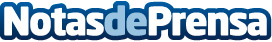 Sevilla acoge una jornada informativa sobre el programa de ayudas “Alojamientos con Red”Datos de contacto:Nota de prensa publicada en: https://www.notasdeprensa.es/sevilla-acoge-una-jornada-informativa-sobre-el Categorias: Nacional Viaje Turismo E-Commerce Software http://www.notasdeprensa.es